GROSSMONT COLLEGE HEALTH PROFESSIONS
TUBERCULOSIS CLEARANCE REQUIREMENTSUpon acceptance into any Health Professions program, documentation of TB clearance is required.  Initial TB Clearance If you have never had a TB test or if it has been over 12 months since receiving your last negative TB test, you have two options for initial TB clearance.  TB clearance is required even if you have had prior BCG inoculation.  A baseline “Two-Step” TB skin test (PPD) - The dates “tested” and “read” with results reported in “mm” induration must be included for all skin tests.  A two-step series will take a minimum of 9 days to complete from the step-one “test” date to the step-two “read” date or, A blood test for TB (Interferon-Gamma Release Assay –IGRA) (e.g. QuantiFERON-TB Gold).  This blood test takes the place of a 2-step TB skin test.If your initial TB test is positive, refer to section #3 POSITIVE TB TEST below on how to address a positive test.ANNUAL TB CLEARANCEIf you have received a TB skin test within the last 12 months, you have two options for annual TB testing. One TB skin test done PRIOR to the expiration of the previous TB skin test (2 TB skin tests within 364 days).   If the interval between the testing is greater than 364 days, the two-step series must be repeated. or,A blood test for TB (Interferon-Gamma Release Assay (IGRA) test, e.g. QuantiFERON-TB Gold).  This test will take the place of the annual TB skin test. POSITIVE TB TESTIf you have previously tested positive on a TB PPD skin test, you must provide the following three items:The positive TB skin test report, with the induration measured in “mm”. If you cannot provide a test indicating previous positive results, a baseline skin test must be done.Copy of the clear chest x-ray report to exclude a diagnosis of TB disease. Once you are admitted to any Health Professions program, you may be required to repeat the chest x-ray prior to specific clinical rotations.TB Questionnaire.   This TB Questionnaire must be done annually (attached in this document). If a TB skin test converts from negative to positive, students may not be on campus or attend class or clinical until submitting a negative chest x-ray report, completing a TB questionnaire, and following up with the Grossmont College Student Health Services office to be cleared to be on campus. Medical evaluation for possible treatment of Latent Tuberculosis Infection (LTBI) is recommended for those individuals with a recent conversion to a positive TB test.GROSSMONT COLLEGE HEALTH PROFESSIONSMANTOUX TUBERCULIN SKIN TEST Once accepted, your TB must be in compliance throughout each semester.  It cannot expire in the middle of a semester.  NAME: 														  Last						FirstAll Health Profession students are required to have documentation of TB clearance after accepting their seat into the program and while enrolled in any of the health professions programs.  See “TB Clearance Requirements “on the 1st page of this document for more information.On this form, a signature and stamp will only be accepted from the following:  Physician, Physician Assistant, Nurse Practitioner, Registered Nurse, or Grossmont College Health Services Nurse.GROSSMONT COLLEGE HEALTH PROFESSIONSTUBERCULOSIS SYMPTOM QUESTIONNAIRE 
(to be used for positive TB tests only) Health Professions Program: ___________________________________________________________NAME: 													Last,		                  		FirstSTUDENT ID#: 						RECORD DOCUMENTED POSITIVE INTRADERMAL TST SKIN TEST (MANTOUX) REACTION AND FOLLOW-UP CHEST X-RAY RESULTS:		Mantoux TST:  _______________ mm		Date ____________________		Chest X-Ray:    Normal   Abnormal		Date ____________________TO BE COMPLETED BY STUDENT:Have you experienced any of the following symptoms recently?Yes	No			1.	Chronic cough (more than two weeks in duration).		2.	Bring up sputum every day for one week or more.		3.	Chronic feeling of fatigue, listlessness (more than two weeks in Duration)		4.	Fever (more than one week in duration).		5.	Night sweats.		6.	Unexplained weight loss (8 pounds or more)I certify that the answers I have given are true and correct and I have not withheld any facts or circumstances.  I understand that all answers given are subject to verification, and any falsification, misrepresentation, or omission of facts are sufficient reason for dismissal upon discovery at any time during enrollment in the Grossmont College Nursing Program.Student signature: _______________________________________________Date: ________________________Step #1Step #1Step #1
Date: ____________________Time Given: ______________
Manufacturer: ______________________________   Dose: 0.1mLExp. Date:  __________________   Lot#: ____________________Given By: _____________________________________________
                       signature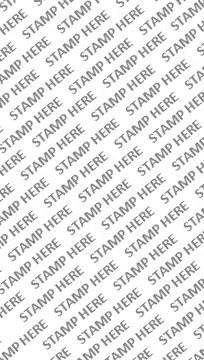 
Date: ____________________Time Read: _______________
Results: ______________mmRead By:______________________________________________
                      signature
If Mantoux Positive: 
Chest X-Ray Required Date: ____________________
Results:  Negative          Positive(a copy of the report must be submitted with this form to the Program office)Step #2 (No sooner than 7 days after Step #1)Step #2 (No sooner than 7 days after Step #1)Step #2 (No sooner than 7 days after Step #1)
Date: ____________________Time Given: ______________
Manufacturer: ______________________________   Dose: 0.1mLExp. Date:  __________________   Lot#: __________________Given By: _____________________________________________
                      signature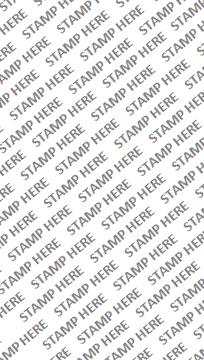 
Date: ____________________Time Read: _______________
Results: ______________mm   Read By:______________________________________________
                    signature
If Mantoux Positive: 
Chest X-Ray Required Date: ____________________
Results:    Negative          Positive(a copy of the report must be submitted with this form to the Program office)